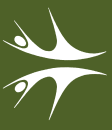 Feu clic per introduir nom i cognomsFeu clic per introduir DNIFeu clic per introduir escolaFeu clic per introduir Població